Протокол № 15Об итогах закупа реагентов      г. Алматы                                                                                                                                                                                               «11» апреля 2019 г.Акционерное общество "Национальный медицинский университет", находящегося по адресу г. Алматы, ул. Толе Би 88, в соответствии с п.103 главой 10 Правил  организации и проведения закупа лекарственных средств, профилактических (иммунобиологических, диагностических, дезинфицирующих) препаратов, изделий медицинского назначения и медицинской техники, фармацевтических услуг по оказанию гарантированного объема бесплатной медицинской помощи и медицинской помощи в системе обязательного социального медицинского страхования» утвержденного Постановлением Правительства РК от 30.10.2009 г. № 1729, провел закуп способом запроса ценовых предложений  по следующим наименованиям:Выделенная сумма 9 621 161 (девять миллионов шестьсот двадцать одна тысяча сто шестьдесят один) тенге.       Место поставки товара: г. Алматы,  Университетская клиника  «Аксай» мкр. Таусамалы, ул. Жана Арна д. 14/1.Наименование потенциальных поставщиков, представивщих ценовое предложение до истечения окончательного срока предоставления ценовых предложений:ТОО «Excellent Lab» - г. Алматы, ул. Толе би 286/1, офис №111 (03.04.2019г. 10:33)ТОО «КБ ДИАГНОСТИК» - Алматинская обл., Илийский р-н., п.Боролдай, Аэропорт (03.04.2019г. 15:12)ТОО «Вельд» - г. Алматы, ул. Жандосова 58 (03.04.2019г. 15:54)ТОО НПФ «Медилэнд» - г. Алматы, ул. Ташкентская 417 А н.п 1 (03.04.2019г. 15:58)Организатор закупок Акционерное общество "Национальный медицинский университет" по результатам оценки и сопоставления ценовых предложений потенциальных поставщиков РЕШИЛА:     - определить победителем  ТОО «Excellent Lab» - г. Алматы, ул. Толе би 286/1, офис №111  по лотам № 90-99,102,103 на основании предоставления только одного ценового предложения и заключить с ним договор на сумму 1 902 331,00 (один миллион девятьсот две тысячи триста тридцать один) тенге;     - определить победителем  ТОО «КБ ДИАГНОСТИК» - Алматинская обл., Илийский р-н., п. Боролдай, Аэропорт по лотам № 173,174 на основании предоставления только одного ценового предложения и заключить с ним договор на сумму 168 800,00 (сто шестьдесят восемь тысяч восемьсот) тенге;      - определить победителем  ТОО «Вельд» - г. Алматы, ул. Жандосова 58 по лотам № 1,3,4,7,9,11-18,21,22,25,26,30,33,47,48,52,57,58,60-63,65,67-70,72,74,115,116 на основании предоставления только одного ценового предложения, и по лоту № 122,162-172,175-177 на основании предоставления наименьшего ценового предложения и заключить с ним договор на сумму 1 775 481,00 (один миллион семьсот семьдесят пять тысяч четыреста восемьдесят один) тенге;     - определить победителем  ТОО НПФ «Медилэнд» - г. Алматы, ул. Ташкентская 417 А н.п 1 по лоту № 101,124,125,158 на основании предоставления только одного ценового предложения и заключить с ним договор на сумму  1 278 350,00 (один миллион двести семьдесят восемь тысяч триста пятьдесят) тенге;    -  признать несостоявшимся лоты № 10, 27, 28, 34-46, 49-51, 53, 56, 64, 66, 71, 73, 75-89, 100, 104, 105-111, 112-114, 117, 119, 121, 123, 126-157, 159-161  на основании отсутствия представленных ценовых предложений. - признать несостоявшимся лоты  № 118,120 -представленная техническая спецификация  потенциального поставщика ТОО «Вельд» не соответствует  заявленному описанию Заказчика;- признать несостоявшимся лоты № 2,5,6,8,19,20,23,24,29,31,32,54,55,59  на основании подпункта 1) пункта 20 Правил -непредоставление документов, подтверждающих соответствие предлагаемых товаров.Победитель представляет Заказчику или организатору закупа в течение десяти календарных дней со дня признания победителем пакет документов, подтверждающие соответствие квалификационным требованиям, согласно главе 10, пункта 113 Постановления Правительства РК от 30.10.2009 г. №1729.Председатель комиссии:     Руководитель Департамента экономики и финансов                            _______________________      Утегенов А.К.Члены комиссии:                                                                                    Руководитель управления государственных закупок                          ________________________      Кумарова Н.А.     Руководитель отдела лекарственного обеспечения                              ________________________      Адилова Б.А.      Секретарь комиссии:                                                                                    _________________________    Салиахметова Д.О.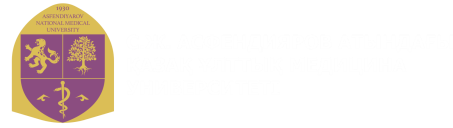 «ҰЛТТЫҚ МЕДИЦИНА УНИВЕРСИТЕТІ» АКЦИОНЕРЛІК ҚОҒАМЫ
АКЦИОНЕРНОЕ ОБЩЕСТВО «НАЦИОНАЛЬНЫЙ МЕДИЦИНСКИЙ УНИВЕРСИТЕТ»«ҰЛТТЫҚ МЕДИЦИНА УНИВЕРСИТЕТІ» АКЦИОНЕРЛІК ҚОҒАМЫ
АКЦИОНЕРНОЕ ОБЩЕСТВО «НАЦИОНАЛЬНЫЙ МЕДИЦИНСКИЙ УНИВЕРСИТЕТ»П.ПНаименование  ТовараЕд. изм.Ед. изм.
Кол-во
Кол-воЦена за единицу товара
(в тенге)Цена за единицу товара
(в тенге)Цена за единицу товара
(в тенге)Общая стоимость Товара
(в тенге)Общая стоимость Товара
(в тенге)Реагенты для микробиологических исследованиРеагенты для микробиологических исследованиРеагенты для микробиологических исследованиРеагенты для микробиологических исследованиРеагенты для микробиологических исследованиРеагенты для микробиологических исследованиРеагенты для микробиологических исследованиРеагенты для микробиологических исследованиРеагенты для микробиологических исследованиРеагенты для микробиологических исследованиРеагенты для микробиологических исследованиРеагенты для микробиологических исследовани1Двойной сахарный агар Ресселя, флакон/500грDouble Sugar Agar, Russell
Двойной сахарный агар Ресселя, флакон/500грфлфл11122 855,0022 855,0022 855,0022 855,002Агар с феноловым красным и сахарозойPhenol red sucrose agar
Агар с феноловым красным и сахарозой, флакон/500грфлфл11127 426,0027 426,0027 426,0027 426,003Ацетатный агар, дифференциальныйAcetate differential agar
Ацетатный агар, дифференциальный, флакон/500грфлфл11120 804,0020 804,0020 804,0020 804,004Цитратный агар СиммонсаSimmons citrate agar
Цитратный агар Симмонса, флакон/500грфлфл11116 926,0016 926,0016 926,0016 926,005Фенилаланиновый агарPhenylalanine agar
Фенилаланиновый агар, флакон/500грфлфл11129 267,0029 267,0029 267,0029 267,006Агар с феноловым красным и маннитомPhenol red mannitol agar
Агар с феноловым красным и маннитом, флакон/500грфлфл11127 426,0027 426,0027 426,0027 426,007Cабуро декстрозный агарSabouraud Dextrose Agar 
Cабуро декстрозный агар  для культивирования дрожжевых и плесневых грибов, а также кислотолюбивых бактерий фл/500грфлфл22214 735,0014 735,0014 735,0029 470,008Агар Сабуро с мальтозойАгар Сабуро с мальтозой, фл/500грфлфл11124 808,0024 808,0024 808,0024 808,009Бульон Сабуро с глюкозойБульон Сабуро с глюкозой  для культивирования дрожжевых и плесневых грибов, а также кислотолюбивых бактерий, флакон/500грфлфл33313 608,0013 608,0013 608,0040 824,0010Маннит-солевой агарMannitol salt agar 
Маннит-солевой агар, фл/500грфлфл44419 649,0019 649,0019 649,0078 596,0011Питательный агарNutrient Agar
Питательный агар, фл/500грфлфл44414 287,0014 287,0014 287,0057 148,0012Питательный бульонNutrient Broth
Питательный бульон, фл/500грфлфл22213 720,0013 720,0013 720,0027 440,0013Агар Мюллера-ХинтонаMueller Hinton Agar
Агар Мюллера-Хинтона,фл/500грфлфл33315 848,0015 848,0015 848,0047 544,0014Агар ЭндоЕndo Agar
Агар Эндо, фл/500грфлфл33314 735,0014 735,0014 735,0044 205,0015Висмут-сульфит агар, 500гBismuth Sulphite Agar
Висмут-сульфит агар, фл/500грфлфл11114 735,0014 735,0014 735,0014 735,0016Сальмонелла-Шигелла агар                     (SS агар)Salmonella Shigell Agar (SS Agar)                                                     Сальмонелла-Шигелла агар (SS агар), фл/500грфлфл22221 091,0021 091,0021 091,0042 182,0017Агар для выделения клостридийClostridial Agar
Агар для клостридий, фл/500грфлфл11129 708,0029 708,0029 708,0029 708,0018Жидкая тиогликолевая средаFluid Thioglycollate Medium (U.S.P.)                                                     Жидкая тиогликолевая среда, фл/ 500гр флфл11115 540,0015 540,0015 540,0015 540,0019Основа селективного агара для иерсинийYersinia Selective Agar Base
Основа селективного агара для иерсиний, фл/500грфлфл11120 804,0020 804,0020 804,0020 804,0020Селективная добавка для йерсинийYersinia Selective Supplement 
Селективная добавка для йерсиний, уп/5флупуп1119 793,009 793,009 793,009 793,0021Агар для идентификации листерий (PALCAM)Listeria Identification Agar (PALCAM)
Агар для идентификации листерий (PALCAM), фл/500грфлфл11154 530,0054 530,0054 530,0054 530,0022Селективная добавка для листерий (PALCAM)Listeria Selective Supplement (PALCAM) 
Селективная добавка для листерий (PALCAM),уп/5флупуп11113 069,0013 069,0013 069,0013 069,0023Бульон для бифидобактерийBifidobacterium Broth
Бульон для бифидобактерий, фл/500грфлфл11130 541,0030 541,0030 541,0030 541,0024Агар для бифидобактерийBifidobacterium Agar
Агар для бифидобактерий, фл/500грфлфл11130 541,0030 541,0030 541,0030 541,0025Агар MRS для лактобактерийLactobacillus MRS Agar
Агар MRS для лактобактерий,фл/500грфлфл11118 172,0018 172,0018 172,0018 172,0026Бульон MRS для лактобактерийLactobacillus MRS Broth
Бульон MRS для лактобактерий,фл/500грфлфл11118 172,0018 172,0018 172,0018 172,0027Двухфазная система для гемокультур (для взрослых)Двухфазная система для гемокультур (для взрослых), уп/10флупуп22223 394,0023 394,0023 394,0046 788,0028Двухфазная система для гемокультур (для детей)Двухфазная система для гемокультур (длядетей), уп/10флупуп33320 734,0020 734,0020 734,0062 202,0029Основа агара с феноловым краснымОснова агара с феноловым красным, фл/500грфлфл11118 396,0018 396,0018 396,0018 396,0030Основа бульон с феноловым краснымОснова бульон с феноловым красным, фл/500грфлфл11121 378,0021 378,0021 378,0021 378,0031Агар с феноловым красным и мальтозойАгар с феноловым красным и мальтозой, фл/500грфлфл11127 426,0027 426,0027 426,0027 426,0032Лизин-декарбоксилазный бульон без пептонаLysine Decarboxylase Broth
Лизиновый бульон без пептона, фл500грфлфл11119 544,0019 544,0019 544,0019 544,0033Среда Хью-ЛейфсонаHugh Leifson Medium
Среда Хью-Лейфсона,фл500грфлфл11122 414,0022 414,0022 414,0022 414,0034Желчь сухая, очищенная (бактериологическая)Ox Bile, Dried, Purified (for Bacterial Purpose)
Желчь сухая, очищенная (бактериологическая),фл/500грфлфл11132 928,0032 928,0032 928,0032 928,0035Лошадиная сывороткаHorse Serum
Лошадиная сыворотка, фл/100млфлфл11132 214,0032 214,0032 214,0032 214,0036Оксидазные дискиOxidase discs
Оксидазные диски, Флакон/50 дисковфлфл1112 058,002 058,002 058,002 058,0037Полоски  с реактивом Ковача (на индол)Kovac's reagent strips
Полоски  с реактивом Ковача (на индол), Флакон/25 полосокфлфл1010101 883,001 883,001 883,0018 830,0038Полоски с ацетатом свинцаLead Acetate Paper Strips
Полоски с ацетатом свинца, Флакон/25 полосокфлфл1010101 883,001 883,001 883,0018 830,0039Диски с оптохиномOptochin Discs 
Диски с оптохином (для идентификации Streptococcus pneumoniae), Флакон/50 дисковфлфл1111 883,001 883,001 883,001 883,0040Глюкоза дискидиски с глюкозой для дифференциации и идентификации микроорганизмов, флакон/25 дисковфлфл4441 120,001 120,001 120,004 480,0041Лактоза дискидиски с лактозой для дифференциации и идентификации микроорганизмов, флакон/25 дисковфлфл4441 204,001 204,001 204,004 816,0042Мальтоза дискидиски с мальтозой для дифференциации и идентификации микроорганизмов , флакон/25 дисковфлфл4441 120,001 120,001 120,004 480,0043Маннит дискидиски с манитом для дифференциации и идентификации микроорганизмов, флакон/25 дисковфлфл4441 204,001 204,001 204,004 816,0044Дульцит дискидиски с дульцитом для дифференциации и идентификации микроорганизмов, флакон/25 дисковфлфл3332 996,002 996,002 996,008 988,0045Ксилоза дискидиски с ксилозой для дифференциации и идентификации микроорганизмов, флакон/25 дисковфлфл3331 456,001 456,001 456,004 368,0046Рамноза дискидиски с рамнозой для дифференциации и идентификации микроорганизмов , флакон/25 дисковфлфл3332 226,002 226,002 226,006 678,0047Амоксициллин (ams)30мкгАмоксициллин (ams)30мкг, упак/5карт х 50дисковупуп1113 430,003 430,003 430,003 430,0048Ампициллин/сульбактам (a/s) 10/10 мкгAmpicillin/sulbactam   (a/s) 10/10 mcg
Ампициллин/сульбактам (a/s) 10/10 мкг, упак/5карт х 50дисковупуп1113 430,003 430,003 430,003 430,0049Ампициллин(амр)25 мкгАмпициллин (амр) 25мкг, упак/5карт х 50дисковупуп1113 430,003 430,003 430,003 430,0050Бензилпенициллин 10 мкгPenicillin-G (Бензилпенициллин) 10 мкг,упак/5карт х 50дисковупуп1113 430,003 430,003 430,003 430,0051Оксациллин 5 мкгOxacillin (Оксациллин) 5 мкг, упак\5карт х 50 дисковупуп1113 430,003 430,003 430,003 430,0052Кларитромицин (cw) 15 мкгClarithromycin (cw) 15mcg                                                                               Кларитромицин (cw) 15 мкг, упак\5карт х 50 дисков                   упуп1113 430,003 430,003 430,003 430,0053Тикарциллин/Клавулановая к-та 75\10Ticarcillin/Clavulanic Acid                                                                                           Тикарциллин/Клавулановая к-та 75\10 мкг, упак\5карт х 50 дисковупуп1113 430,003 430,003 430,003 430,0054Карбенициллин (cb) 100 мкгCarbenicillin (cb) 100 mcg                                                                 Карбенициллин (cb) 100 мкг,  упак\5карт х 50 дисков                                                                        упуп1113 430,003 430,003 430,003 430,0055Доксициклин гидрохлорид (do) 30 мкгDoxycycline hydrochloride (do) 30 mcg                                             Доксициклин гидрохлорид (do) 30 мкг,упак\5карт х 50 дисков     упуп1113 430,003 430,003 430,003 430,0056Фосфомицин 50мкгFosfomycin (Фосфомицин) 50 мкг, упак/5карт х 50дисковупуп2223 430,003 430,003 430,006 860,0057Амоксиклав (ac)30 (20/10) мкг, (амоксициллин/ клавулановая кислота)Amoxyclav (ac)30 (20/10) mcg (amoxycillin/clavulanic acid) Амоксиклав (ac)30 (20/10) мкг, (амоксициллин/ клавулановая кислота), упак\5карт х 50 дисков     упуп2223 430,003 430,003 430,006 860,0058Меропенем (mrp) 10 мкгMeropenem (MRP) 10 mcg
Меропенем (mrp) 10 мкг, упак/5карт х 50дисковупуп11130 233,0030 233,0030 233,0030 233,0059Имипенем (ipm) 10 мкгImipenem (IPM) 10 mcg
Имипенем (ipm) 10 мкг, упак/5карт х 50дисковупуп22215 113,0015 113,0015 113,0030 226,0060Ванкомицин (va) 30 мкгVancomycin (va) 30 mcg
Ванкомицин (va) 30 мкг, упак/5карт х 50дисковупуп2223 430,003 430,003 430,006 860,0061Цефазолин (cz) 30 мкгCefazolin  (cz) 30 mcg
Цефазолин (cz) 30 мкг, упак/5карт х 50дисковупуп2223 430,003 430,003 430,006 860,0062Цефтазидим (caz) 30 мкгCeftazidime (CAZ) 30 mcg
Цефтазидим (caz) 30 мкг, упак/5карт х 50дисковупуп1113 430,003 430,003 430,003 430,0063Цефтриаксон (ctr) 30 мкгCeftriaxone (ci) 30 mcg
Цефтриаксон (ci) 30 мкг, упак/5карт х 50дисковупуп3333 430,003 430,003 430,0010 290,0064Цефиксим (cfm) 5 мкгCefixime  (CFM) 5 mcg
Цефиксим (cfm) 5 мкг, упак/5карт х 50дисковупуп1113 430,003 430,003 430,003 430,0065Цефаперазон 75мкгCefoperazone                                                                                                      Цефаперазон 75 мкг, упак/5карт х 50дисковупуп1113 430,003 430,003 430,003 430,0066Цефаперазон/Сульбактам 75\30 мкгCefoperazone/Sulbactum                                                                                          (Цефаперазон/Сульбактам) 75\30 мкг, упак/5карт х 50дисковупуп1113 430,003 430,003 430,003 430,0067Цефотаксим (ce) 30 мкгCephotaxime (ce) 30 mcg                                                                                                Цефотаксим (ce) 30 мкг, упак/5карт х 50дисков                                                                                      упуп1113 430,003 430,003 430,003 430,0068Цефуроксим (cxm) 30 мкгCefuroxime (CXM) 30 mcg                                                                                  Цефуроксим (cxm) 30 мкг, упак/5карт х 50дисков                                                                               упуп2223 430,003 430,003 430,006 860,0069Амикацин(ak) 30мкгAmikacin (ak) 30 mcg
Амикацин(ak) 30мкг, упак/5карт х 50дисковупуп2223 430,003 430,003 430,006 860,0070Гентамицин (gen) 10мкгGentamicin (GEN) 10 mcg
Гентамицин (gen) 10мкг, упак/5карт х 50дисковупуп2223 430,003 430,003 430,006 860,0071Стрептомицин(s) 25 мкгStreptomycin (s)25 mcg
Стрептомицин (s)25 мкг, упак/5карт х 50дисковупуп2223 430,003 430,003 430,006 860,0072Канамицин (k) 30 мкгKanamycin (k) 30 mcg
Канамицин (k) 30 мкг, упак/5карт х 50дисковупуп1113 430,003 430,003 430,003 430,0073Спирамицин (sr) 30 мкгSpiramycin (sr) 30 mcg                                                                                                                                                                                                                                             Спирамицин (sr) 30 мкг, упак/5карт х 50дисковупуп2223 430,003 430,003 430,006 860,0074Эритромицин (e) 15 мкгErythromycin (e) 15 mcg
Эритромицин (e) 15 мкг, упак/5карт х 50дисковупуп2223 430,003 430,003 430,006 860,0075Азитромицин(azm) 30 мкгAzithromycin (AZM)  30 mcg
Азитромицин(azm) 30 мкг,  упак/5карт х 50дисковупуп2223 430,003 430,003 430,006 860,0076Ломефлоксацин  (lom) 30 мкгLomefloxacin  (LOM) 30 mcg
Ломефлоксацин  (lom) 30 мкг, упак/5карт х 50дисковупуп1113 430,003 430,003 430,003 430,0077Ципрофлоксацин  (cip) 30 мкгCiprofloxacin  (CIP) 30 mcg
Ципрофлоксацин  (cip) 30 мкг, упак/5карт х 50дисковупуп3333 430,003 430,003 430,0010 290,0078Метронидазол (mt) 5 мкгMetronidazole (mt) 5 mcg
Метронидазол (mt) 5 мкг, упак/5карт х 50дисковупуп1113 430,003 430,003 430,003 430,0079Линкомицин (l) 15 мкгLincomycin (l) 15 mcg
Линкомицин (l) 15 мкг, упак/5карт х 50дисковупуп1113 430,003 430,003 430,003 430,0080Хлорамфеникол  (c) 10 мкгChloramphenicol  (c) 10 mcg
Хлорамфеникол  (c) 10 мкг, упак/5карт х 50дисковупуп1113 430,003 430,003 430,003 430,0081Нистатин 100мкгНистатин (Nystatin ) 100 мкг,упак/5карт х 50дисковупуп2223 430,003 430,003 430,006 860,0082Амфотерицин в (ар) 100ЕДAmphotericin b (AP) 100U
Амфотерицин в (ар) 100ЕД, упак/5карт х 50дисковупуп2223 430,003 430,003 430,006 860,0083Флюконазол (flc) 10 мкгFluconazole (FLC) 10 mcg
Флюконазол (flc) 10 мкг, упак/5карт х 50дисковупуп2223 430,003 430,003 430,006 860,0084Клотримазол (cc) 10 мкгClotrimazole (cc) 10 mcg
Клотримазол (cc) 10 мкг, упак/5карт х 50дисковупуп2223 430,003 430,003 430,006 860,0085Кетоконазол (ke) 10 мкгKetoconazole (ke) 10 mcg
Кетоконазол (ke) 10 мкг, упак/5карт х 50дисковупуп2223 430,003 430,003 430,006 860,0086Итраконазол (it) 10 мкгItraconazole (it) 10 mcg
Итраконазол (it) 10 мкг, упак/5карт х 50дисковупуп2223 430,003 430,003 430,006 860,0087Набор красителей для дифференциального окрашивания микроорганизмов по ГрамуНабор красителей для дифференциального окрашивания микроорганизмов по Грамуупуп11114 399,0014 399,0014 399,0014 399,0088Масло иммерсионноеImmersion oil                                                                                                           Масло иммерсионное, фл/30грфлфл2224 438,004 438,004 438,008 876,0089Плазма кроличьяПлазма кроличья, уп/5флупуп11136 526,0036 526,0036 526,0036 526,0090Candida albicans ATCC ® 10231Candida albicans ATCC ® 10231упуп111188 000,00188 000,00188 000,00188 000,0091Escherichia coli ATCC ® 25922Escherichia coli ATCC ® 25922упуп111188 000,00188 000,00188 000,00188 000,0092Klebsiella pneumoniae subsp. pneumoniae ATCC ® 13883Klebsiella pneumoniae subsp. pneumoniae ATCC ® 13883упуп111178 000,00178 000,00178 000,00178 000,0093Proteus mirabilis ATCC ® 25933Proteus mirabilis ATCC ® 25933упуп111178 000,00178 000,00178 000,00178 000,0094Proteus vulgaris ATCC ® 6380Proteus vulgaris ATCC ® 6380упуп111178 000,00178 000,00178 000,00178 000,0095Pseudomonas aeruginosa ATCC ® 9027Pseudomonas aeruginosa ATCC ® 9027упуп111188 000,00188 000,00188 000,00188 000,0096Salmonella typhimurium ATCC ® 14028Salmonella typhimurium ATCC ® 14028упуп111188 000,00188 000,00188 000,00188 000,0097Staphylococcus aureus ATCC ® 29213Staphylococcus aureus ATCC ® 29213упуп111188 000,00188 000,00188 000,00188 000,0098Streptococcus pneumoniae ATCC ® 27336Streptococcus pneumoniae ATCC ® 27336упуп111188 000,00188 000,00188 000,00188 000,0099Streptococcus pyogenes ATCC ® 49399Streptococcus pyogenes ATCC ® 49399упуп111188 000,00188 000,00188 000,00188 000,00100Хромогенная среда  Orientation для выделения и дифференциации патогенов мочевых путейХромогенная среда  Orientation для выделения и
дифференциации патогенов мочевых путей - Основа 33 г в упаковке для приготовления 1000 мл среды. Набора сред для выделения, определения и подсчета патогенных микроорганизмовупуп22237 500,0037 500,0037 500,0075 000,00101Основа для приготовления 5000 мл хромогенной среды с добавками для селективного обогащения и выращивания Streptococcus группы В.Основа для приготовления 5000 мл хромогенной среды с добавками для селективного обогащения и выращивания Streptococcus группы В. Основа 150 г упаковке и добавка 0,5г упаковкеупуп11170 950,0070 950,0070 950,0070 950,00102Транспортная система со средой Амиеса с активированным углемТранспортная система со средой Амиеса с активированным углем в полистироловой пробирке (для сбора, транспортировки и хранения проб, содержащих E.coli, K.pneumoniae, Haemophilus influenzae, Neisseria gonorrhoeae, Streptococcus pneumonie и другие микроорганизмы.) Упаковке 100 штупуп22221 420,0021 420,0021 420,0042 840,00103Транспортная система со средой Амиеса без активированного угляТранспортная система со средой Амиеса без активированного угля в полистироловой пробирке ( для сбора, транспортировки и хранения проб, содержащих  E.coli, K.pneumoniae, Haemophilus influenzae, Neisseria gonorrhoeae, Streptococcus pneumonie и другие микроорганизмы.) Упаковке 100 штупуп11121 420,0021 420,0021 420,0021 420,00104Транспортная система со средой для грибов рода CandidaТранспортная система со средой для грибов рода Candida в полистироловой пробирке (для грибов рода Candida рекомендуется для сохранения и транспортировки клинических образцов, содержащих грибы рода Candida) Упаковке 100 штупуп11121 420,0021 420,0021 420,0021 420,00Прочие реагентыПрочие реагентыПрочие реагенты105Соль МораСоль Моракгкг115 000,005 000,005 000,005 000,005 000,00106Хлорид железа  250грХлорид железа  250грфлфл221 000,001 000,001 000,002 000,002 000,00107Раствор химический Диахим-ГемиСтейн-РТЦ бриллиантового крезилового синегоРаствор химический Диахим-ГемиСтейн-РТЦ бриллиантового крезилового синего д/окраски ретикулоцитов 50мл №1упуп222 760,002 760,002 760,005 520,005 520,00108Краситель-фиксатор Эозин метилиновый синий по Май-ГрюнвальдуКраситель-фиксатор Эозин метилиновый синий по Май-Грюнвальдулл552 500,002 500,002 500,0012 500,0012 500,00109Краситель:Азур-Эзоин по РомановскомуКраситель: Азур-Эзоин по Романовскомулл224 291,004 291,004 291,008 582,008 582,00110Набор для окраски малярийных паразитовНабор для окраски малярийных паразитов Наб/2 фл по 125 мл В наборе:
- S008 Краситель А (по Фильду)
- S009 Краситель В ( по Фильду)наборнабор339 422,009 422,009 422,0028 266,0028 266,00111Масло иммерсионноеМасло иммерсионное, Фл/30 грфлфл554 438,004 438,004 438,0022 190,0022 190,00Расходные материалыРасходные материалыРасходные материалыРасходные материалыРасходные материалыРасходные материалыРасходные материалыРасходные материалыРасходные материалыРасходные материалыРасходные материалыРасходные материалы112Бумага индикаторная  pH-3,5-6,0Бумага индикаторная  pH-3,5-6,0, уп\200штупуп222 646,002 646,002 646,005 292,005 292,00113Бумага индикаторная  pH-6,5-9,0Бумага индикаторная  pH-6,5-9,0, уп \200штупуп222 646,002 646,002 646,005 292,005 292,00114Стерильный хлопковый тампон на полипропиленовой палочке в полиэтиленовой пробиркеСтерильный хлопковый тампон на полипропиленовой палочке в полиэтиленовой пробирке, размер 150х12мм, в индивидуальной упаковке, Упаковке100штупуп151514 826,0014 826,0014 826,00222 390,00222 390,00115Стерильный хлопковый
тампон на деревяной палочке,
размер 150х2,5ммСтерильный хлопковый тампон на деревяной палочке, размер 150х2,5мм, в индивидуальной упаковке, уп/500штупуп2230 583,0030 583,0030 583,0061 166,0061 166,00116Стерильный полиэтиленовый
стакан с крышкой для образцов кала, слизи и гноя, объем 50 млСтерильный полиэтиленовый стакан с крышкой для образцов кала, слизи и гноя, объем 50 мл, уп 100штупуп2219 789,0019 789,0019 789,0039 578,0039 578,00117Линейка-шаблон для измерения размеров  зон задержки роста микроорганизмовЛинейка-шаблон для измерения размеров  зон задержки роста микроорганизмов, уп\3 штупуп112 653,002 653,002 653,002 653,002 653,00118Чашки Петри автоклавируемые, небьющиеся, 90х15 ммЧашки Петри автоклавируемые, небьющиеся, 90х15 мм, уп\100 штупуп101074 200,0074 200,0074 200,00742 000,00742 000,00119Чашки Петри стерильные, размером 100х15 мм, в индивидуальной упаковкеЧашки Петри стерильные, размером100х15 мм, в индивидуальной упаковке, уп\100штупуп3324 766,0024 766,0024 766,0074 298,0074 298,00120Петля микробиологическая нихромовая (сменная) в петледержателе из нержавеющей стали с пластмассовой ручкой (диаметром 2 мм)Петля микробиологическая нихромовая (сменная) в петледержателе из нержавеющей стали с пластмассовой ручкой (диаметром 2 мм), уп\24 штупуп1140 600,0040 600,0040 600,0040 600,0040 600,00121Мешки автоклавируемые для биологических образцов и отходов одноразовые, 360х508 ммМешки автоклавируемые для биологических образцов и отходов одноразовые, 360х508 мм, уп \500штупуп1196 733,0096 733,0096 733,0096 733,0096 733,00122Наконечники для пипеток, полипропиленовые, универсального типа Gilson, объем - 200 мкл. для ИФАНаконечники для пипеток, полипропиленовые, универсального типа Gilson, желтого цвета, объем - 200 мкл., уп\1000штупуп20204 942,004 942,004 942,0098 840,0098 840,00123Наконечники для пипеток, полипропиленовые, бесцветные, объем - 200 мкл.Наконечники для пипеток, полипропиленовые, бесцветные, объем - 200 мкл. Уп\1000штупуп555 474,005 474,005 474,0027 370,0027 370,00124Наконечники ддля пипеток , нейтрального цвета, объемом 5000мклНаконечники ддля пипеток , нейтрального цвета, объемом 5000мкл., уп\500штупуп2233 152,0033 152,0033 152,0066 304,0066 304,00125Наконечники для пипеток, полипропиленовые, универсального типа Gilson, голубого цветаНаконечники для пипеток, полипропиленовые, универсального типа Gilson, голубого цвета, объем - 1000 мкл., уп\1000штупуп335 936,005 936,005 936,0017 808,0017 808,00126Наконечники универсальные для дозаторов объемом 0,1-10 мкл (ПЦР)Наконечники с фильтром 0,5-10 мкл, в штативе, стерильные (уп=96 шт)упуп331 800,001 800,001 800,005 400,005 400,00127Наконечники универсальные для дозаторов с фильтром объемом 200 мклНаконечники универсальные для дозаторов с фильтром объемом 200 мкл, 96 шт.в штативеупуп10102 000,002 000,002 000,0020 000,0020 000,00128Наконечники универсальные для дозаторов с фильтром объемом 1000 мкл в штативеНаконечники универсальные для дозаторов с фильтром объемом 1000 мкл в штативе,96 шт.в штативеупуп552 000,002 000,002 000,0010 000,0010 000,00129МикропробиркиМикропробирки Safe-Lock, (Eppendorf) (уп=1000шт)                упуп331 125,001 125,001 125,003 375,003 375,00130Контейнер для сбора биоматериалаКонтейнер для сбора биоматериала 30 мл,с конусным дном, полипропилен,с завинчивающийся крышкой и ложкой в индивидуальной упаковке, стерильные, градуировка до 30мл.штшт60060060,0060,0060,0036 000,0036 000,00131Контейнер для сбора биоматериалаСтерильный полиэтиленовый стакан с крышкой  для образцов кала, слизи и гноя, объем 50 мл, уп \100штштшт50050035,0035,0035,0017 500,0017 500,00132Защитная пленка (пакетики) для транспортировки биоматериала размером 20х15 смПакет "Zip-Lock" ПВД 20x15см, 40мкм   для транспортировки биоматериала размером 20х15 см штшт50050020,0020,0020,0010 000,0010 000,00133Салфетка спиртовая для инъекций, размер 65х30мм, одноразоваяСалфетка спиртовая для инъекций, размер 65х30мм, одноразовая (уп=100шт)упуп400,00400,00400,0000134Лейкопластырь бумажный (белый)Лейкопластырь бумажный белый
• Для фиксации поверхностных аппликаторов, кнопочных игл Су Джок, семян и др.
• Гипоаллергенный
• Влагоустойчивый
• Позволяет коже дышать
• Легко отрывается без использования ножниц
• Размер 1,25 см х 9,1 мштшт100,00100,00100,0000135Емкость для утилизации острого инструментария 5лЕмкость для утилизации острого инструментария 5лштшт5050500,00500,00500,0025 000,0025 000,00136Бумага фильтровальная, Размер - 200*200±5 мм,Бумага фильтровальная, Размер - 200*200±5 мм,кгкг333 828,003 828,003 828,0011 484,0011 484,00137Стекла покровные 24*24мм (уп=100 шт.)Стекла покровные 24*24мм (уп=100 шт.) упуп5050236,64236,64236,6411 832,0011 832,00138C-DRM-600 Cell-Vu покровные стекла (сетка 25 слайдов, 50 шт покровные стекла)C-DRM-600 Cell-Vu покровные стекла (сетка 25 слайдов, 50 шт покровные стекла) для спермограммы упуп11170 912,00170 912,00170 912,00170 912,00170 912,00139Камера Горяева 4-х сеточнаяКамера Горяева 4-х сеточнаяштшт1110 161,9010 161,9010 161,9010161,9010161,90140Камера Горяева 2-х сеточнаяКамера Горяева 2-х сеточнаяштшт115 890,745 890,745 890,745890,745890,74141Пипетка Панченкова к СОЭ-метру (уп=100шт)Пипетка Панченкова к СОЭ-метру (уп=100шт) упуп2210 380,0010 380,0010 380,0020 760,0020 760,00142Груша (спринцовка) резиновая 1А (35 мл)Груша (спринцовка) резиновая 1А (35 мл)штшт1010100,00100,00100,001 000,001 000,00143Цилиндр мерный 1-50-2 с носиком и пластмассовым основаниемЦилиндр мерный 1-50-2 с носиком пластмассовым основаниемштшт223 044,003 044,003 044,006 088,006 088,00144Урометр (ареометр для урины) 1000-1050Урометр (ареометр для урины) 1000-1050, Применяется для определения плотности уриныштшт1010929,70929,70929,709 297,009 297,00145Таймер лабораторный 3-х канальный, электронный + секундомер + часыТаймер лабораторный 3-х канальный, электронный + секундомер + часыштшт2231 530,0031 530,0031 530,0063 060,0063 060,00146Палочка стеклянная, длина 180 ммПалочка стеклянная, длина 180 мм , уп 100штштшт100100235,00235,00235,0023 500,0023 500,00147Штатив к СОЭ-метру (Аппарат Панченкого) на 20 гнездШтатив к СОЭ-метру (Аппарат Панченкого) на 20 гнезд,штшт10101 672,001 672,001 672,0016 720,0016 720,00148Одноразовая влаговпитывающая пеленкаОдноразовая влаговпитывающая пеленкас размерами 60х40см,штшт10010040,0040,0040,004 000,004 000,00149Аптечка универсальная в пластиковом футляреАптечка универсальная в пластиковом футлярештшт20202 800,002 800,002 800,0056 000,0056 000,00150Термоконтейнер ТМ-50-02 (со штативом)Объем загрузочной полости без учета хладоэлементов-52,9 л Габаритные размеры (ДхШхВ)-435х435х500 мм                     Внутренние размеры (ДхШхВ)-355х355х420 мм Толщина стенок 40 мм.,                                               штшт5522 515,0022 515,0022 515,0011 2575,0011 2575,00Анализатор электролитов  в крови  AVL 9180  фирмы ROCHE DIAGNOSTICSАнализатор электролитов  в крови  AVL 9180  фирмы ROCHE DIAGNOSTICSАнализатор электролитов  в крови  AVL 9180  фирмы ROCHE DIAGNOSTICSАнализатор электролитов  в крови  AVL 9180  фирмы ROCHE DIAGNOSTICSАнализатор электролитов  в крови  AVL 9180  фирмы ROCHE DIAGNOSTICSАнализатор электролитов  в крови  AVL 9180  фирмы ROCHE DIAGNOSTICSАнализатор электролитов  в крови  AVL 9180  фирмы ROCHE DIAGNOSTICSАнализатор электролитов  в крови  AVL 9180  фирмы ROCHE DIAGNOSTICSАнализатор электролитов  в крови  AVL 9180  фирмы ROCHE DIAGNOSTICSАнализатор электролитов  в крови  AVL 9180  фирмы ROCHE DIAGNOSTICSАнализатор электролитов  в крови  AVL 9180  фирмы ROCHE DIAGNOSTICSАнализатор электролитов  в крови  AVL 9180  фирмы ROCHE DIAGNOSTICS151Референсный электродELECTRODE ISE  REFERENCE (1 pcs)ELECTRODE ISE  REFERENCE (1 pcs)штшт22286 155,00172 310,00172 310,00152Корпус референсного электродаELECTRODE  REFERENCE HOUSING (1 pcs)ELECTRODE  REFERENCE HOUSING (1 pcs)штшт222121 848,00243 696,00243 696,00153NA+ электродЭлектроды MF: Na +Электроды MF: Na +штшт222104 760,00209 520,00209 520,00154K+ электродЭлектроды MF: K+Электроды MF: K+штшт22265 213,00130 426,00130 426,00155CA++ электродЭлектроды MF: CaЭлектроды MF: Caштшт22272 770,00145 540,00145 540,00156Кондиционер натриевого электрода, 125 млКорпус референсного электрода  
SODIUM ELECTRODE CONDITIONER SOLUTION (125 ML)Корпус референсного электрода  
SODIUM ELECTRODE CONDITIONER SOLUTION (125 ML)штшт11115 983,0015 983,0015 983,00157Чистящий раствор, 125 mlCLEANING SOLUTION  (125 ML)CLEANING SOLUTION  (125 ML)штшт11115 931,0015 931,0015 931,00158Контейнер с реагентами для SmartLyte /AVL 9180SNAPPAK 9180 Electrolyte Analyser (1 pcs)SNAPPAK 9180 Electrolyte Analyser (1 pcs)штшт20202066 334,001 326 680,001 326 680,00159Контрольный раствор ISE -трол, 3х10 ампулISETROL ELECTROLYTE CONTROL (3*10 ampoules)ISETROL ELECTROLYTE CONTROL (3*10 ampoules)наборнабор11164 574,0064 574,0064 574,00160Растворитель протеинов, 125 млPROTEIN REMOVER  (125 ML)PROTEIN REMOVER  (125 ML)штшт11117 901,0017 901,0017 901,00161Набор трубок насоса для AVL 9180TUBE SET, PERISTALTIC PUMP, EATUBE SET, PERISTALTIC PUMP, EAнаборнабор11126 405,0026 405,0026 405,00Реагенты для ПЦРРеагенты для ПЦРРеагенты для ПЦРРеагенты для ПЦРРеагенты для ПЦРРеагенты для ПЦРРеагенты для ПЦРРеагенты для ПЦРРеагенты для ПЦРРеагенты для ПЦРРеагенты для ПЦРРеагенты для ПЦР162R-B1 АмплиСенс Chlamydia trachomatis-FLНабор для амплификации  Chlamydia
trachomatis-FL на 110 тестовНабор для амплификации  Chlamydia
trachomatis-FL на 110 тестовнаборнабор11159 150,0059 150,0059 150,00163R-B3 АмплиСенс Mycoplasma hominis-FLНабор для амплификации Mycoplasma hominis-FL на 110 тестовНабор для амплификации Mycoplasma hominis-FL на 110 тестовнаборнабор11159 150,0059 150,0059 150,00164R-B4 АмплиСенс Mycoplasma genitalium-FLНабор для амплификации Mycoplasma genitalium-FL на 110 тестовНабор для амплификации Mycoplasma genitalium-FL на 110 тестовнаборнабор11159 150,0059 150,0059 150,00165R-B2 АмплиСенс Ureaplasma spp.-FLНабор для амплификации Ureaplasma
spp.-FL на 110 тестовНабор для амплификации Ureaplasma
spp.-FL на 110 тестовнаборнабор11159 150,0059 150,0059 150,00166R-B6 АмплиСенс Trichomonas vaginalis-FLНабор для амплификацииTrichomonas
vaginalis-FL на 110 тестовНабор для амплификацииTrichomonas
vaginalis-FL на 110 тестовнаборнабор11159 150,0059 150,0059 150,00167R-B7 АмплиСенс Gardnerella vaginalis-FLНабор для амплификации Gardnerella
vaginalis-FL на 110 тестовНабор для амплификации Gardnerella
vaginalis-FL на 110 тестовнаборнабор11159 150,0059 150,0059 150,00168R-B51 АмплиСенс Neisseria gonorrhoeae-скрин-FLНабор для амплификации Neisseria
gonorrhoeae-скрин-FL на 110 тестовНабор для амплификации Neisseria
gonorrhoeae-скрин-FL на 110 тестовнаборнабор11159 150,0059 150,0059 150,00169R-F1 АмплиСенс Candida albicans-FLНабор для амплификации Candida
albicans-FL на 110 тестовНабор для амплификации Candida
albicans-FL на 110 тестовнаборнабор11159 150,0059 150,0059 150,00170R-V7 АмплиСенс CMV-FL R-V7 АмплиСенс CMV-FLR-V7 АмплиСенс CMV-FLнаборнабор11160 155,0060 155,0060 155,00171R-V12-100 АмплиСенс ВПЧ 16/18-FLНабор для амплификации  АмплиСенс ВПЧ 16/18-FL на 110 тестов    Набор для амплификации  АмплиСенс ВПЧ 16/18-FL на 110 тестов    наборнабор11179 450,0079 450,0079 450,00172R-V8 АмплиСенс HSV I, II-FL Набор для амплификации  АмплиСенс HSV I, II-FL на 110 тестов    Набор для амплификации  АмплиСенс HSV I, II-FL на 110 тестов    наборнабор11159 310,0059 310,0059 310,00173R-P1 (RG,iQ,Mx) АмплиСенс Toxoplasma gondii-FLНабор для амплификации  Toxoplasma gondii-FL  на 110 тестов    Набор для амплификации  Toxoplasma gondii-FL  на 110 тестов    наборнабор11162 020,0062 020,0062 020,00174B9(RG,iQ,FEP) АмплиСенс Helicobacter pylori-FLНабор для амплификации  Helicobacter pylori-FL  на 55 тестов    Набор для амплификации  Helicobacter pylori-FL  на 55 тестов    наборнабор111119 680,00119 680,00119 680,00175R-V1-Mod (RG,iQ,Mx,Dt) АмплиСенс HCV-FLНабор реагентов для качественного определения РНК вируса гепатита С (HСV) в клиническом материале методом полимеразной цепной реакции (ПЦР) с гибридизационно-флуоресцентной детекцией в режиме «реального времени» «АмплиСенс® HСV -FL» на110 тестовНабор реагентов для качественного определения РНК вируса гепатита С (HСV) в клиническом материале методом полимеразной цепной реакции (ПЦР) с гибридизационно-флуоресцентной детекцией в режиме «реального времени» «АмплиСенс® HСV -FL» на110 тестовнаборнабор22289 850,00179 700,00179 700,00176R-V5-Mod (RG,iQ,Mx,Dt) АмплиСенс HBV-FLНабор реагентов для качественного определения ДНК вируса гепатита В (HВV) в клиническом материале методом полимеразной цепной реакции (ПЦР) с гибридизационно-флуоресцентной детекцией в режиме «реального времени» «АмплиСенс® HВV -FL» на 110 тестовНабор реагентов для качественного определения ДНК вируса гепатита В (HВV) в клиническом материале методом полимеразной цепной реакции (ПЦР) с гибридизационно-флуоресцентной детекцией в режиме «реального времени» «АмплиСенс® HВV -FL» на 110 тестовнаборнабор22259 270,00118 540,00118 540,00177TR-V1-S-MC(RG,iQ,Mx,Dt) АмплиСенс HCV-Монитор-FLНабор реагентов для количественного определения РНК вируса гепатита С (HDV) в клиническом материале методом полимеразной цепной реакции (ПЦР) с гибридизационно-флуоресцентной детекцией в режиме «реального времени» «АмплиСенс® HСV-Монитор-FL» на 48 тестовНабор реагентов для количественного определения РНК вируса гепатита С (HDV) в клиническом материале методом полимеразной цепной реакции (ПЦР) с гибридизационно-флуоресцентной детекцией в режиме «реального времени» «АмплиСенс® HСV-Монитор-FL» на 48 тестовнаборнабор111304 900,00304 900,00304 900,00ИТОГО:9 621 161,009 621 161,009 621 161,009 621 161,009 621 161,009 621 161,009 621 161,009 621 161,009 621 161,00№ Наименование  Товара
Еди-
ница
изме-
рения
Кол-воЦена за единицу товара
(в тенге)ТОО «Excellent Lab» ТОО «КБ ДИАГНОСТИК»ТОО «Вельд» ТОО НПФ «Медилэнд» № Наименование  Товара
Еди-
ница
изме-
рения
Кол-воЦена за единицу товара
(в тенге)ЦенаценаценаценаРеагенты для микробиологических исследованийРеагенты для микробиологических исследованийРеагенты для микробиологических исследованийРеагенты для микробиологических исследованийРеагенты для микробиологических исследованийРеагенты для микробиологических исследованийРеагенты для микробиологических исследованийРеагенты для микробиологических исследованийРеагенты для микробиологических исследований1Двойной сахарный агар Ресселя, флакон/500грфл122 855,0022 850,002Агар с феноловым красным и сахарозойфл127 426,0027 420,003Ацетатный агар, дифференциальныйфл120 804,0020 800,004Цитратный агар Симмонсафл116 926,0016 900,005Фенилаланиновый агарфл129 267,0022 320,006Агар с феноловым красным и маннитомфл127 426,0027 420,007Cабуро декстрозный агарфл214 735,0014 730,008Агар Сабуро с мальтозойфл124 808,0024 800,009Бульон Сабуро с глюкозойфл313 608,0013 600,0010Маннит-солевой агарфл419 649,0011Питательный агарфл414 287,0014 280,0012Питательный бульонфл213 720,0013 700,0013Агар Мюллера-Хинтонафл315 848,0015 840,0014Агар Эндофл314 735,0014 730,0015Висмут-сульфит агар, 500гфл114 735,0014 730,0016Сальмонелла-Шигелла агар                     (SS агар)фл221 091,0020 160,0017Агар для выделения клостридийфл129 708,0023 040,0018Жидкая тиогликолевая средафл115 540,0010 800,0019Основа селективного агара для иерсинийфл120 804,0020 800,0020Селективная добавка для йерсинийуп19 793,009 790,0021Агар для идентификации листерий (PALCAM)фл154 530,0045 720,0022Селективная добавка для листерий (PALCAM)уп113 069,009 500,0023Бульон для бифидобактерийфл130 541,0030 540,0024Агар для бифидобактерийфл130 541,0030 540,0025Агар MRS для лактобактерийфл118 172,0018 170,0026Бульон MRS для лактобактерийфл118 172,0018 170,0027Двухфазная система для гемокультур (для взрослых)уп223 394,0028Двухфазная система для гемокультур (для детей)уп320 734,0029Основа агара с феноловым краснымфл118 396,0018 390,0030Основа бульон с феноловым краснымфл121 378,0018 720,0031Агар с феноловым красным и мальтозойфл127 426,0027 420,0032Лизин-декарбоксилазный бульон без пептонафл119 544,0019 540,0033Среда Хью-Лейфсонафл122 414,0021 960,0034Желчь сухая, очищенная (бактериологическая)фл132 928,0035Лошадиная сывороткафл132 214,0036Оксидазные дискифл12 058,0037Полоски  с реактивом Ковача (на индол)фл101 883,0038Полоски с ацетатом свинцафл101 883,0039Диски с оптохиномфл11 883,0040Глюкоза дискифл41 120,0041Лактоза дискифл41 204,0042Мальтоза дискифл41 120,0043Маннит дискифл41 204,0044Дульцит дискифл32 996,0045Ксилоза дискифл31 456,0046Рамноза дискифл32 226,0047Амоксициллин (ams)30мкгуп13 430,003 300,0048Ампициллин/сульбактам (a/s) 10/10 мкгуп13 430,003 300,0049Ампициллин(амр)25 мкгуп13 430,0050Бензилпенициллин 10 мкгуп13 430,0051Оксациллин 5 мкгуп13 430,0052Кларитромицин (cw) 15 мкгуп13 430,003 300,0053Тикарциллин/Клавулановая к-та 75\10уп13 430,0054Карбенициллин (cb) 100 мкгуп13 430,003 300,0055Доксициклин гидрохлорид (do) 30 мкгуп13 430,003 300,0056Фосфомицин 50мкгуп23 430,0057Амоксиклав (ac)30 (20/10) мкг, (амоксициллин/ клавулановая кислота)уп23 430,003 300,0058Меропенем (mrp) 10 мкгуп130 233,0010 400,0059Имипенем (ipm) 10 мкгуп215 113,0014 800,0060Ванкомицин (va) 30 мкгуп23 430,003 300,0061Цефазолин (cz) 30 мкгуп23 430,003 300,0062Цефтазидим (caz) 30 мкгуп13 430,003 300,0063Цефтриаксон (ctr) 30 мкгуп33 430,003 300,0064Цефиксим (cfm) 5 мкгуп13 430,0065Цефаперазон 75мкгуп13 430,003 300,0066Цефаперазон/Сульбактам 75\30 мкгуп13 430,0067Цефотаксим (ce) 30 мкгуп13 430,003 300,0068Цефуроксим (cxm) 30 мкгуп23 430,003 300,0069Амикацин(ak) 30мкгуп23 430,003 300,0070Гентамицин (gen) 10мкгуп23 430,003 300,0071Стрептомицин(s) 25 мкгуп23 430,0072Канамицин (k) 30 мкгуп13 430,003 300,0073Спирамицин (sr) 30 мкгуп23 430,0074Эритромицин (e) 15 мкгуп23 430,003 300,0075Азитромицин(azm) 30 мкгуп23 430,0076Ломефлоксацин  (lom) 30 мкгуп13 430,0077Ципрофлоксацин  (cip) 30 мкгуп33 430,0078Метронидазол (mt) 5 мкгуп13 430,0079Линкомицин (l) 15 мкгуп13 430,0080Хлорамфеникол  (c) 10 мкгуп13 430,0081Нистатин 100мкгуп23 430,0082Амфотерицин в (ар) 100ЕДуп23 430,0083Флюконазол (flc) 10 мкгуп23 430,0084Клотримазол (cc) 10 мкгуп23 430,0085Кетоконазол (ke) 10 мкгуп23 430,0086Итраконазол (it) 10 мкгуп23 430,0087Набор красителей для дифференциального окрашивания микроорганизмов по Грамууп114 399,0088Масло иммерсионноефл24 438,0089Плазма кроличьяуп136 526,0090Candida albicans ATCC ® 10231уп1188 000,00187 000,0091Escherichia coli ATCC ® 25922уп1188 000,00187 000,0092Klebsiella pneumoniae subsp. pneumoniae ATCC ® 13883уп1178 000,00177 000,0093Proteus mirabilis ATCC ® 25933уп1178 000,00177 000,0094Proteus vulgaris ATCC ® 6380уп1178 000,00177 000,0095Pseudomonas aeruginosa ATCC ® 9027уп1188 000,00187 000,0096Salmonella typhimurium ATCC ® 14028уп1188 000,00187 000,0097Staphylococcus aureus ATCC ® 29213уп1188 000,00187 000,0098Streptococcus pneumoniae ATCC ® 27336уп1188 000,00187 000,0099Streptococcus pyogenes ATCC ® 49399уп1188 000,00187 000,00100Хромогенная среда  Orientation для выделения и дифференциации патогенов мочевых путейуп237 500,00101Основа для приготовления 5000 мл
хромогенной среды с добавками для селективного обогащения и выращивания Streptococcus группы В.уп170 950,0070 950,00102Транспортная система со средой Амиеса с активированным углемуп221 420,0020 777,00103Транспортная система со средой Амиеса без активированного угляуп121 420,0020 777,00104Транспортная система со средой для грибов рода Candidaуп121 420,00Прочие реагентыПрочие реагентыПрочие реагентыПрочие реагентыПрочие реагентыПрочие реагентыПрочие реагентыПрочие реагентыПрочие реагенты105Соль Моракг15 000,00106Хлорид железа  250грфл21 000,00107Раствор химический Диахим-ГемиСтейн-РТЦ бриллиантового крезилового синегоуп22 760,00108Краситель-фиксатор Эозин метилиновый синий по Май-Грюнвальдул52 500,00109Краситель:Азур-Эзоин по Романовскомул24 291,00110Набор для окраски малярийных паразитовнабор39 422,00111Масло иммерсионноефл54 438,00Расходные материалыРасходные материалыРасходные материалыРасходные материалыРасходные материалыРасходные материалыРасходные материалыРасходные материалыРасходные материалы112Бумага индикаторная  pH-3,5-6,0уп22 646,00113Бумага индикаторная  pH-6,5-9,0уп22 646,00114Стерильный хлопковый тампон на полипропиленовой палочке в полиэтиленовой пробиркеуп1514 826,00115Стерильный хлопковый тампон на деревяной палочке,
размер 150х2,5ммшт100030 583,0021,00116Стерильный полиэтиленовый стакан с крышкой для образцов кала, слизи и гноя, объем 50 млшт20019 789,0040,00117Линейка-шаблон для измерения размеров  зон задержки роста микроорганизмовуп12 653,00118Чашки Петри автоклавируемые, небьющиеся, 90х15 ммуп1074 200,00529,00119Чашки Петри стерильные, размером 100х15 мм, в индивидуальной упаковкеуп324 766,00120Петля микробиологическая нихромовая (сменная) в петледержателе из нержавеющей стали с пластмассовой ручкой (диаметром 2 мм)уп140 600,00526,00121Мешки автоклавируемые для биологических образцов и отходов одноразовые, 360х508 ммуп196 733,00122Наконечники для пипеток, полипропиленовые, универсального типа Gilson, объем - 200 мкл. для ИФАуп204 942,00562,003780,00123Наконечники для пипеток, полипропиленовые, бесцветные, объем - 200 мкл.уп55 474,00124Наконечники для пипеток , нейтрального цвета, объемом 5000мклуп233 152,0025 000,00125Наконечники для пипеток, полипропиленовые, универсального типа Gilson, голубого цветауп35 936,005 000,00126Наконечники универсальные для дозаторов объемом 0,1-10 мкл (ПЦР)уп31 800,00127Наконечники универсальные для дозаторов с фильтром объемом 200 мклуп102 000,00128Наконечники универсальные для дозаторов с фильтром объемом 1000 мкл в штативеуп52 000,00129Микропробиркиуп31 125,00130Контейнер для сбора биоматериалашт60060,00131Контейнер для сбора биоматериалашт50035,00132Защитная пленка (пакетики) для транспортировки биоматериала размером 20х15 смшт50020,00133Салфетка спиртовая для инъекций, размер 65х30мм, одноразоваяуп400,00134Лейкопластырь бумажный (белый)шт100,00135Емкость для утилизации острого инструментария 5лшт50500,00136Бумага фильтровальная, Размер - 200*200±5 мм,кг33 828,00137Стекла покровные 24*24мм (уп=100 шт.)уп50236,64138C-DRM-600 Cell-Vu покровные стекла (сетка 25 слайдов, 50 шт покровные стекла)уп1170 912,00139Камера Горяева 4-х сеточнаяшт110 161,90140Камера Горяева 2-х сеточнаяшт15 890,74141Пипетка Панченкова к СОЭ-метру (уп=100шт)уп210 380,00142Груша (спринцовка) резиновая 1А (35 мл)шт10100,00143Цилиндр мерный 1-50-2 с носиком и пластмассовым основаниемшт23 044,00144Урометр (ареометр для урины) 1000-1050шт10929,70145Таймер лабораторный 3-х канальный, электронный + секундомер + часышт231 530,00146Палочка стеклянная, длина 180 ммшт100235,00147Штатив к СОЭ-метру (Аппарат Панченкого) на 20 гнездшт101 672,00148Одноразовая влаговпитывающая пеленкашт10040,00149Аптечка универсальная в пластиковом футлярешт202 800,00150Термоконтейнер ТМ-50-02 (со штативом)шт522 515,00Анализатор электролитов  в крови  AVL 9180  фирмы ROCHE DIAGNOSTICSАнализатор электролитов  в крови  AVL 9180  фирмы ROCHE DIAGNOSTICSАнализатор электролитов  в крови  AVL 9180  фирмы ROCHE DIAGNOSTICSАнализатор электролитов  в крови  AVL 9180  фирмы ROCHE DIAGNOSTICSАнализатор электролитов  в крови  AVL 9180  фирмы ROCHE DIAGNOSTICSАнализатор электролитов  в крови  AVL 9180  фирмы ROCHE DIAGNOSTICSАнализатор электролитов  в крови  AVL 9180  фирмы ROCHE DIAGNOSTICSАнализатор электролитов  в крови  AVL 9180  фирмы ROCHE DIAGNOSTICSАнализатор электролитов  в крови  AVL 9180  фирмы ROCHE DIAGNOSTICS151Референсный электродшт286 155,00152Корпус референсного электродашт2121 848,00153NA+ электродшт2104 760,00154K+ электродшт265 213,00155CA++ электродшт272 770,00156Кондиционер натриевого электрода, 125 млшт115 983,00157Чистящий раствор, 125 mlшт115 931,00158Контейнер с реагентами для SmartLyte /AVL 9180шт2066 334,0057 120,00159Контрольный раствор ISE -трол, 3х10 ампулнабор164 574,00160Растворитель протеинов, 125 млшт117 901,00161Набор трубок насоса для AVL 9180набор126 405,00Реагенты для ПЦРРеагенты для ПЦРРеагенты для ПЦРРеагенты для ПЦРРеагенты для ПЦРРеагенты для ПЦРРеагенты для ПЦРРеагенты для ПЦРРеагенты для ПЦР162R-B1 АмплиСенс Chlamydia trachomatis-FLнабор159 150,0054 150,0051 730,00163R-B3 АмплиСенс Mycoplasma hominis-FLнабор159 150,0054 150,0051 730,00164R-B4 АмплиСенс Mycoplasma genitalium-FLнабор159 150,0054 150,0051 730,00165R-B2 АмплиСенс Ureaplasma spp.-FLнабор159 150,0054 150,0052 942,00166R-B6 АмплиСенс Trichomonas vaginalis-FLнабор159 150,0054 150,0051 730,00167R-B7 АмплиСенс Gardnerella vaginalis-FLнабор159 150,0054 150,0051 730,00168R-B51 АмплиСенс Neisseria gonorrhoeae-скрин-FLнабор159 150,0054 150,0051 730,00169R-F1 АмплиСенс Candida albicans-FLнабор159 150,0054 150,00 51 730,00 170R-V7 АмплиСенс CMV-FL набор160 155,0055 200,0052 677,00171R-V12-100 АмплиСенс ВПЧ 16/18-FLнабор179 450,0073 000,0069 589,00172R-V8 АмплиСенс HSV I, II-FLнабор159 310,0054 150,0051 924,00173R-P1 (RG,iQ,Mx) АмплиСенс Toxoplasma gondii-FLнабор162 020,0057 200,00174B9(RG,iQ,FEP) АмплиСенс Helicobacter pylori-FLнабор1119 680,00111 600,00175R-V1-Mod (RG,iQ,Mx,Dt) АмплиСенс HCV-FLнабор289 850,0082 700,0078 701,00176R-V5-Mod (RG,iQ,Mx,Dt) АмплиСенс HBV-FLнабор259 270,0054 500,0051 920,00177TR-V1-S-MC(RG,iQ,Mx,Dt) АмплиСенс HCV-Монитор-FLнабор1304 900,00279 700,00266 987,00